        Кронштейн-крепление для ноутбука в автомобиле.Внимание! Пожалуйста, прочно затяните все винты крепления кронштейна. Не пользуйтесь устройством во время движения. Не устанавливайте кронштейн слишком высоко, чтобы не создавать препятствия при раскрытии подушки безопасности.Максимальная нагрузка кронштейна составляет 5 кг во время движения,  либо 10 кг в неподвижном автомобиле.В комплекте имеется дополнительный набор крепежа для увеличения жесткости крепления кронштейна: 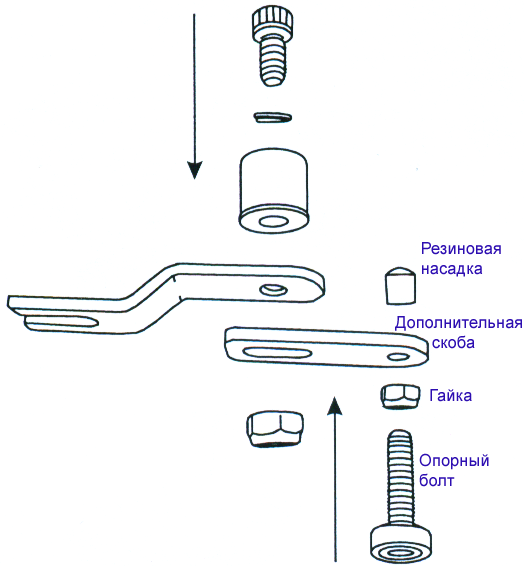 Возможные способы установки дополнительного крепежа: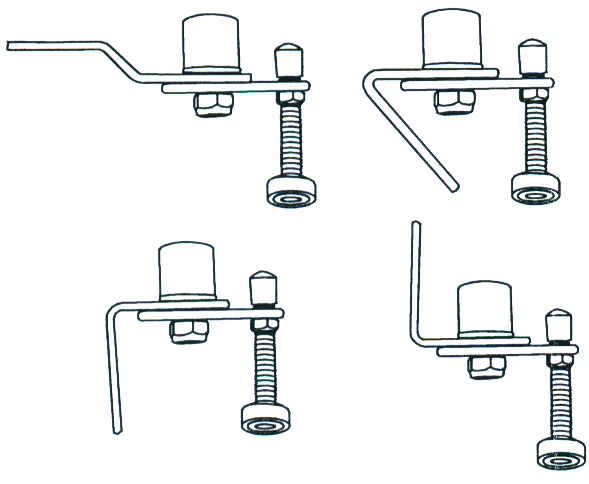 Опорный болт должен касаться пола автомобиля, как указано на рисунке: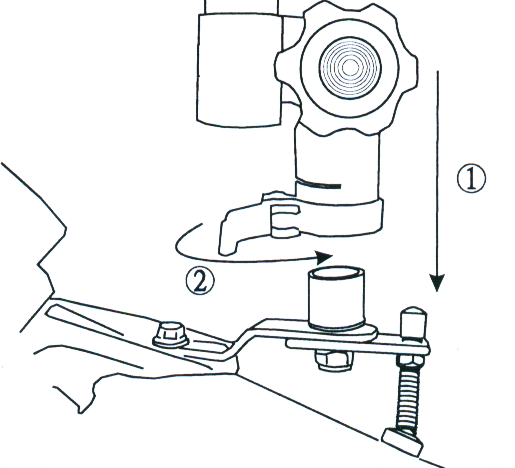 Назначение изделия Кронштейн устанавливается практически на любой болт крепления кресла в автомобиле без сверления и дополнительного крепежа и предназначен для установки на него ноутбука, монитора, фотокамеры и других устройств.Технические характеристики Максимальная нагрузка: 3 кг во время движения, либо 5 кг в неподвижном автомобиле.Материал: легкий и прочный алюминиевый сплав.В комплекте имеются три разные угловые скобы для крепления на болт практически любого кресла автомобиля.Габаритные размеры лотка для крепления ноутбука: 320 x 230 мм.Вес: 1,7 кг.Телескопические трубы позволяют точно настроить высоту крепления, причем с регулируемым в диапазоне 90 градусов углом между коленами. Фиксирующие зажимы допускают поворот внутренней и внешней трубы на 360 градусов. После снятия ноутбука крепление быстро сворачивается в компактное положение, занимая минимум места в салоне.Крепеж ноутбука на лотке производится двумя ремнями с застежками-"липучками".       Комплект поставки Инструкция по сборке 